Міністерство освіти і науки УкраїниДержавна наукова установа «Інститут модернізації змісту освіти» Громадська організація «Ла Страда-Україна»Дитячий фонд ООН (ЮНІСЕФ)за фінансової підтримки Європейського CоюзуОСВІТНЯ ПРОГРАМА ФАКУЛЬТАТИВУ«ВИРІШУЮ КОНФЛІКТИ ТА БУДУЮ МИР НАВКОЛО СЕБЕ»Київ 2018Автори/авторки: Андрєєнкова Вероніка Леонідівна, Левченко Катерина Борисівна, докт. юрид. наук, професор, Матвійчук Марина Миколаївна, канд. пед. наук.Рецензенти/рецензентки:Архипова Світлана Петрівна, докт. пед. наук, професор, завідувач кафедри соціальної роботи та соціальної педагогіки Черкаського національного університета імені Богдана Хмельницького; Малєєв Денис Вікторович, канд. психол. наук, доцент кафедри психології та розвитку особистості Донецького обласного інституту післядипломної педагогічної освіти.Упорядниці: Андрєєнкова В.Л., Лунченко Н.В.Схвалено для використання в закладах освіти Науково-методичною комісією з проблем виховання дітей та учнівської молоді Міністерства освіти і науки України (протокол № 3 від 01.08.2018р.)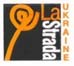 Громадська організація «Ла Страда-Україна»Київ, 03113, а/с 26,Тел./факс: +38 (044) 205 36 95E-mail: info@la-strada.org.uawww.la-strada.org.ua, www.facebook.com/lastradaukraine Національна дитяча «гаряча лінія» (дзвінки безкоштовні) 0 800 500 225 або 116 111 (з мобільного) https://www.facebook.com/childhotline.ukraine/Онлайн-консультації за адресою: info@la-strada.org.ua Відео-ролик «Діти про Національну дитячу «гарячу лінію»: https://www.youtube.com/watch?v=jGluZExy9lk&t=1s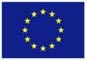 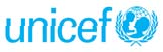 Представництво Дитячого фонду ООН (ЮНІСЕФ) в УкраїніEmail: kiev@unicef.org Вебсайт: www.unicef.org.uaFacebook: UNICEFUkraine Instagram: UNICEF_Ukraine Twitter: UNICEF_UAВидання підготовлене в рамках проекту «Створення системи служб порозуміння для впровадження медіації за принципом “рівний-рівному” та вирішення конфліктів мирним шляхом в закладах освіти Донецької та Луганської областей», який впроваджує Дитячий фонд ООН (ЮНІСЕФ) та ГО «Ла Страда-Україна» за фінансової підтримки Європейського Cоюзу. Ці матеріали були розроблені за фінансової підтримки Європейського Союзу. Зміст публікацій є виключно відповідальністю ГО «Ла Страда-Україна» і не обов’язково відображає погляди Європейського Союзу та ЮНІСЕФ© Представництво Дитячого фонду ООН (ЮНІСЕФ)в Україні, 2018© ГО «Ла Страда-Україна», 2018© Андрєєнкова В.Л., Левченко К.Б.,Матвійчук М.М., 201ПОЯСНЮВАЛЬНА ЗАПИСКААктуальність освітньої програмиСтворення мирного середовища як умови встановлення демократичних цінностей є орієнтиром для розбудови держави. Враховуючи сучасний етап соціокультурного розвитку України, необхідно констатувати зміну уявлень про шляхи вирішення конфліктів. Надзвичайно гостро проблема мирного врегулювання конфліктів виділяється в аспекті реформування системи освіти. Заклади освіти ставлять за мету всебічний розвиток дитини, створення умов для засвоєння ефективних моделей поведінки з ровесниками, проте часті явища булінгу та високий рівень конфліктності серед однолітків не дозволяє в повній мірі досягти поставлених цілей. Тому значних змін потребує система середньої загальної, професійної (професійно-технічної), позашкільної освіти, які мають забезпечити дотримання загальнолюдських прав; формування поваги до прав і свобод людини, нетерпимості до приниження її честі та гідності, фізичного або психічного насильства, а також до дискримінації за будь-якими ознаками; створити атмосферу безпеки в дитячому та молодіжному колективі, забезпечити процес конструктивної комунікації учнівської молоді з оточуючими.Вирішення означених проблем актуалізує питання побудови безпечного, мирного освітнього простору, який передбачає впровадження в систему освіти технології вирішення конфліктів шляхом співробітництва. Важливими кроками в цьому напрямку є: формування у здобувачів освіти здатності протистояти булінгу, навичок ненасильницької поведінки, побудови конструктивного діалогу, розуміння поняття «мир», усвідомлення власної значущості у миробудуванні, усвідомлення конфлікту як важливої та невід’ємної частини життя, створення особистої мирної стратегії поведінки в конфлікті.Вагомим кроком у побудові мирного освітнього простору та зменшенні рівня конфліктності в учнівському середовищі можна вважати розробку і впровадження освітньої програми «Базові навички медіатора в навчальному закладі та громаді». Зазначена програма успішно апробована з 2015 року. За цією програмою фахівцями ГО «Ла Страда-Україна» у співпраці з Міністерством освіти і науки України підготовлено більше 200 педагогів-медіаторів та медіаторок. Також означена програма стала підґрунтям для розробки і впровадження навчальної програми та для підвищення кваліфікації педагогічних працівників «Базові навички медіатора в навчальному закладі. Забезпечення участі жінок і дітей у вирішенні конфліктів та миробудуванні» (Схвалено для використання у загальноосвітніх навчальних закладах Науково- методичною комісією з проблем виховання дітей та учнівської молоді Міністерства освіти і науки України (протокол № 3 від 04.10.2016 р.)), яка діє в межах країни на базі регіональних інститутів підвищення кваліфікації педагогічних працівників.Вище означені програми, теоретичний та практичний матеріал з медіації та відновних практик увійшли в посібник «Розбудова миру. Профілактика і вирішення конфлікту з використанням медіації: соціально-педагогічний аспект» (редкол. Левченко К.Б., Панок В.Г., Трубавіна І.М., Ковальчук Л.Г., Андрєєнкова В.Л.), який схвалено для використання у загальноосвітніх навчальних закладах Науково-методичною комісією з проблем виховання дітей та учнівської молоді Міністерства освіти і науки України (протокол № 3 від 04.10.2016 р.). Програма факультативу «Вирішую конфлікти та будую мир навколо себе», розроблена на основі зазначених програм, посібника «Розбудова миру. Профілактика і вирішення конфлікту з використанням медіації: соціально-педагогічний аспект» (редкол. Левченко К.Б., Панок В.Г., Трубавіна І.М., Ковальчук Л.Г., Андрєєнкова В.Л.) та включає практичний досвід роботи медіаторів Національної медіаторської мережі ГО «Ла Страда-Україна».Впровадження програми факультативу «Вирішую конфлікти та будую мир навколо себе» передбачено завданнями виконання Закону України «Про освіту» від 05.09.2017 № 2145-19 (ст. 6, 12), Державної соціальної програми «Національний план дій щодо реалізації  Конвенції ООН про права дитини» на період до 2021 року, затвердженою Постановою Кабінету Міністрів України від 5 квітня 2017 р. № 230-р, Державної цільової програми відновлення та розбудови миру в східних регіонах, затвердженою Постановою Кабінету Міністрів України від 13 грудня 2017 р. № 1071, наказу МОН України від 08.08.2017 № 1127 «Про затвердженняплану заходів Міністерства освіти і науки України щодо розвитку психологічної служби системи освіти України на період до 2020 року». Також складена відповідно до частини другої статті 16 Закону України «Про позашкільну освіту» та наказу Міністерства освіти і науки України від 22.07.2008 р. № 676 «Про затвердження «Типових навчальних планів для організації навчально-виховного процесу в позашкільних навчальних закладах системи Міністерства освіти і науки України» та методичних рекомендацій щодо змісту та оформлення навчальних програм з позашкільної освіти (Додаток до листа Інституту інноваційних технологій і змісту освіти 05.06.2013 р. № 14.1/10-1685).Мета і завдання ПрограмиМета Програми: створення умов для формування громадянських та соціальних компетентностей здобувачів освіти, що передбачає виявлення ними конфліктологічної компетентності, вмінь і навичок вирішення конфліктів мирним шляхом, ненасильницької поведінки та громадянської позиції.Завдання Програми:надати базові теоретичні знання з конфліктології;ознайомити з основними засадами миробудування;ознайомити з поняттям «насильство», його видами;закріпити практичні навички вирізнення проявів насильства у повсякденному житті;опанувати ненасильницьку модель поведінки;відпрацювати практичні навички протидії булінгу;сформувати розуміння ґендерної рівності;сформувати навички протидії дискримінації за статевими, віковими, етнічними, культурними ознаками, віросповіданням, ознаками відсутності/наявності інвалідності тощо;сформувати навички вирішення конфліктів мирним шляхом;ознайомити з поняттями «відновний підхід», «відновні практики», «медіація»відпрацювати навички відновлювальної комунікації;сформувати розуміння безпечного освітнього середовища;сформувати розуміння важливості участі учнівської молоді у миробудуванні та вирішенні конфліктів мирним шляхом;сформувати розуміння важливості участі жінок і дітей у розв’язанні конфліктів та миробудуванні.Основні ідеї ПрограмиВ основі програми «Вирішую конфлікти та будую мир навколо себе» лежить ідея, яка передбачає формування в здобувачів освіти вміння ефективно вирішувати конфлікти, бути толерантними до думки інших, протистояти насильству, булінгу, дискримінації в колективі, брати відповідальність за побудову миру, дотримуватися рівних прав чоловіків/хлопців та жінок/дівчат.Відтак, концептуальна ідея Програми передбачає формування в учнів вміння мирно вирішувати конфлікти, керуватися загальнолюдськими цінностями у спілкуванні з іншими, пропагуючи ідеї миробудування та медіації.У змісті Програми зроблено акцент на формуванні таких життєвих навичок: ефективна комунікація, управління конфліктами, толерантність, недискримінація, управління емоціями, формування ненасильницької поведінки, формування цінностей тощо.Зазначене вище можливе через активне визначення особистістю власної системи цінностей, що проявляється у системі дій людини. Саме тому в основі програми закладено базові компоненти миробудування: ставлення до миру; знання конфлікту; конструктивна комунікація; мирне врегулювання конфлікту, недискримінація, рівність прав чоловіків/хлопців та жінок/дівчат.Зміст названих вище базових компонентів розкривається у наступних тематичних розділах:РОЗДІЛ 1. Усвідомлювати мир: розуміння вихованцями поняття «мир», власної ролі у миробудуванні, формування нетерпимості до насильства, дискримінації, розуміння рівності прав чоловіків/хлопців та жінок/дівчат.РОЗДІЛ 2. Розуміти конфлікт: ознайомлення з поняттям «конфлікт», його причинами та наслідками, обговорення типології конфліктів, розуміння структури конфлікту, розуміння ґендерної складової конфлікту.РОЗДІЛ 3. Вирішувати конфлікт: аналіз конфліктної ситуації з огляду стилів вирішення конфліктів, аналіз конфліктної ситуації з огляду позицій та інтересів, ознайомлення з етапами вирішення конфлікту, ознайомлення з відновними практиками як інструментом  миробудування.РОЗДІЛ 4. Спілкуватися в конфлікті: формування навичок активного слухання співрозмовника, формулювання запитань, резюмування та перефразування, надання зворотного зв’язку, формулювання «Я-тверджень».РОЗДІЛ 5. Прямуємо до розбудови миру: створення вихованцями власної стратегії миробудування у просторі, що їх оточує.Тривалість реалізації ПрограмиПрограма факультативу розрахована на роботу із здобувачами освіти закладів загальної середньої освіти, професійної (професійно-технічної) освіти віком 11-18 років (орієнтовно).Обсяг Програми 36 годин. Рекомендована періодичність проведення занять – 1 раз на тиждень.У разі потреби в установленому порядку педагог може внести зміни до кількості годин у межах кожного змістового розділу, враховуючи інтереси здобувачів освіти.Загальні риси методичної системи досягнення мети, засоби її досягнення, форми і режим занять.Принципи	побудови	та	впровадження	Програми:	комплексність,	варіативність, послідовність, логічність, викладення матеріалу, його поступове ускладнення.Кожна тема Програми містить теоретичну і практичну частину. Зокрема, теоретична частина передбачає використання інформаційних повідомлень/міні-лекцій, дискусій з учнями.Практична частина об’єднує роботу в малих групах, парах, моделювання та аналіз ситуацій, перегляд та обговорення відеороликів, мозкові штурми, рольові ігри, вирішення ситуацій, створення презентацій та колажів тощо.Основною організаційною формою реалізації теми, передбаченої Програмою, єтематичне заняття з використанням елементів тренінгу.Ключовим елементом методичної системи забезпечення реалізації Програми факультативу є посібник (Розбудова миру. Профілактика і вирішення конфлікту з використанням медіації: соціально-педагогічний аспект. Київ: ФОП Стеценко В.В., 2016. 192 с.), програма освітнього тренінгу «Базові навички медіатора/медіаторки служби порозуміння закладу освіти», методичний посібник «Створення системи служб порозуміння для впровадження медіації за принципом “рівний-рівному” та вирішення конфліктів мирним шляхом в закладах освіти».Форми контролю за результативністю засвоєння Програми: години рефлексії до кожного розділу, підсумкове заняття, опитування, захист творчої роботи, участь в тематичних конкурсах, виставках, інших формах виховної роботи.ОСВІТНЬО-ТЕМАТИЧНИЙ ПЛАНЗМІСТ ПРОГРАМИВступ (1 год.) Оголошення мети і завдань, а також особливостей побудови Програми«Вирішення конфліктів мирним шляхом». Представлення принципів, за якими відбуватиметься навчання та основних розділів Програми. Ознайомлення із планом роботи факультативу. Обговорення правил взаємодії в колективі.РОЗДІЛ 1. Усвідомлювати мир (8 год.)Ключові поняття: насильство, булінг, мир, миробудування, Національна дитяча «гаряча лінія».Тема 1. Корені насильства (2 год.)Теоретична частина. Визначення поняття «насильство». Види та прояви насильства. Наслідки насильства.Практична частина. Виконання вправ на формування негативного ставлення до насильства, дискримінації, формування ненасильницької поведінки, розуміння рівності прав чоловіків/хлопців та жінок/дівчат.Тема 2. Як протистояти булінгу (2 год.)Теоретична частина. Визначення поняття «булінг». Види і ознаки булінгу. Булінг в учнівському середовищі. Куди звертатись, якщо ви опинились або стали свідками ситуації булінгу.Практична частина. Виконання вправ на формування здатності протистояти булінгу. Практичне опрацювання історій «Булінг в учнівському середовищі». Обговорення путівника для вихованців «Поради як уникнути булінгу». Створення порадника «Куди звертатись, якщо ви опинились або стали свідками ситуації булінгу»Тема 3. Я будую мир (2 год.)Теоретична частина. Визначення поняття «мир» та «миробудування». В чому цінність миру. Хто розбудовує мир. Які потрібні навички для миробудування. Участь жінок і дітей у розв’язанні конфліктів та миробудуванні.Практична частина. Виконання творчого завдання «Портрет учня/учениці миротворця». Вправи на розуміння поняття «мир», усвідомлення власної значущості у розбудові миру.Тема 4. Де шукати допомоги та підтримки (1 год.)Теоретична частина. Визначення поняття «гаряча лінія». Історія Національної дитячої «гарячої лінії». Принципи роботи Національної дитячої «гарячої лінії». Інформація про роботу Національної дитячої «гарячої лінії».Практична частина. Вправи на підвищення довіри учнів/учениць до роботи Національної дитячої «гарячої лінії» та готовності звертатися по допомогу.Рефлексія (1 год.)Аналіз рівня усвідомлення учнями опрацьованих тем. Збір думок учнів/учениць щодо питань, які були обговорені.РОЗДІЛ 2. Розуміти конфлікт (7 год.)Ключові поняття: конфлікт, предметні конфлікти, конфлікти інтересів, структурні конфлікти, конфлікт відносин, конфлікт цінностей, структура конфлікту.Тема 1. Конфлікт в житті людини (1 год.)Теоретична частина. Визначення поняття «конфлікт». Причини конфліктів. Учасники конфліктів. Наслідки конфліктів.Практична частина. Вправи на усвідомлення конфлікту як важливої та невід’ємної частини життя особистості.Тема 2. Де шукати конфлікт у закладі освіти (1 год.)Теоретична частина. Конфлікти у закладі освіти: причини, рівні, наслідки.Практична частина. Аналіз «Карти конфліктів в закладі освіти». Виконання практичних завдань у малих групах.Тема 3. Які бувають конфлікти (2 год.)Теоретична частина. Типологія конфліктів. Чинники конфліктів. Предметні конфлікти. Конфлікти інтересів. Конфлікт відносин. Конфлікт цінностей. Структурні конфлікти. Ґендерні складові конфлікту.Практична частина. Вправи на обговорення типології конфліктів.Тема 4. З чого складається конфлікт (2 год.)Теоретична частина. Структура конфлікту. Трикутник конфлікту. Стадії розвитку конфлікту. Практична	частина.	Вправи	на	розуміння	структури	конфлікту.	Робота	з	наочним зображенням трикутника конфлікту. Перегляд мультфільму «Конфлікт. Сірники».Рефлексія (1 год.)Аналіз рівня усвідомлення учнями опрацьованих тем. Збір думок учнів/учениць щодо питань, які буди обговорені. Аналіз емоційного стану групи.РОЗДІЛ 3. Вирішувати конфлікт (9 год.)Ключові поняття: дії під час конфлікту, деструктивний/конструктивний шляхи вирішення конфлікту, позиції та інтереси сторін, етапи вирішення конфлікту, відновний підхід, відновні практики, медіація.Тема 1. Як діяти в конфлікті (1 год.)Теоретична частина. Дії під час конфлікту. Трикутник вирішення конфлікту. Деструктивний/конструктивний шляхи вирішення конфлікту. Стилі вирішення конфліктів.Практична частина. Практичні вправи: «Армрестлінг», «Перехід на інший бік», «Девіз». Обговорення особистої поведінки в конфлікті. Аналіз конфліктної ситуації з огляду стилів вирішення конфліктів.Тема 2. Що та Чому? Позиції та інтереси (2 год.)Теоретична частина. Позиція в конфлікті. Інтерес в конфлікті. Як відшукати позиції та інтереси сторін в конфлікті.Практична частина. Практичні вправи: «Зайди в коло», «Айсберг», «Апельсин». Аналіз конфліктної ситуації з огляду позицій та інтересів сторін. Виконання тесту К. Томаса з метою визначення особистого типу вирішення конфлікту.Тема 3. Успішні кроки у вирішенні конфлікту (2 год.)Теоретична частина. Етапи вирішення конфлікту. Збір інформації. Визнати наявність конфлікту. Визначення позицій, інтересів та потреб. Оцінка та вибір оптимального варіанта. Творчість. Визнання сторонами прийнятого варіанта вирішення конфлікту. Потиснення рук.Практична частина. Практична вправа: «Мої цінності». Перегляд анімаційного фільму«Фігури і форми». Обговорення змісту кожного з етапів вирішення конфлікту.Тема 4. Вирішуємо конфлікт (2 год.)Практична вправа «Предмети». Вправи на розв’язання ситуації згідно з етапами вирішення конфлікту.Тема 5. Відновні практики (1 год.)Теоретична частина. Відновний підхід. Відновні практики. Поняття «медіація».Практична   частина.   Виконання   вправ   на ознайомлення  з		відновними практиками як інструментом	миробудування.	Перегляд	анімаційного	фільму«Конфлікт+Медіатор=Порозуміння».Рефлексія (1 год.)Аналіз рівня усвідомлення учнями опрацьованих тем. Збір думок учнів/учениць щодо питань, які були обговорені.РОЗДІЛ 4. Спілкуватися в конфлікті (8 год.)Ключові поняття: активне слухання, види запитань, рефлексивне слухання, ехо-техніка, перефразування, зворотний зв’язок, «Я-твердження».Тема 1. Активно слухати (2 год.)Теоретична частина. Визначення поняття «активне слухання». Етапи активного слухання. Алгоритм використання техніки активного слухання.Практична частина. Практичні вправи: «Зіпсований телефон», «Звіт за одну хвилину»,«Вчимося слухати і розуміти почуття співрозмовника/співрозмовниці». Аналіз відео «Люди в білому». Вправи на уважне та неуважне слухання співрозмовника.Тема 2. Відкрито запитувати (1 год.)Теоретична частина. Навіщо вміти запитувати. Види запитань. Правила формулювання запитань.Практична частина. Практичні вправи: «Постав питання», «Дізнайся 10 фактів».Тема 3. Дослівно перефразовувати (2 год.)Теоретична	частина.	Рефлексивне	слухання.	Ехо-техніка.	Перефразування.	Правила перефразування. Резюмування та правила його використання.Практична частина. Практична вправа «Змійка».Тема 4. Ефективно давати зворотний зв’язок (1 год.)Теоретична частина. Визначення поняття «зворотний зв’язок». Види зворотного зв’язку. Правила надання зворотного зв’язку.Практична частина. Вправи на удосконалення навичок надання зворотного зв’язку.Тема 5. Говорити від свого «Я» (1 год.)Теоретична частина. Різниця між «Ти-твердженням» і «Я-твердженням». Структурні частини«Я-твердження». Формула «Я-твердження».Практична частина. Вправи на відпрацювання навичок формулювання «Я-тверджень».РОЗДІЛ 5. Прямуємо до розбудови миру (2 год.)Практична вправа: творчий проект «Вирішуй конфлікти мирним шляхом! Прямуємо до розбудови миру разом!»Підсумкове заняття (1 год.)Аналіз рівня усвідомлення учнями опрацьованих тем. Збір думок учнів/учениць щодо питань, які були обговорені.ПРОГНОЗОВАНІ РЕЗУЛЬТАТИВпровадження в освітній процес програми факультативу «Вирішення конфліктів мирним шляхом» стане важливим кроком у формуванні відновної культури в закладі освіти, а також інноваційним методом у попередженні конфліктів серед здобувачів освіти, що гарантує створення безпечного освітнього простору.Очікувані результати:збагачення знань, умінь та навичок здобувачів освіти щодо причин, видів та наслідків конфліктів; розуміння структури конфлікту; управління власною поведінкою в конфлікті; забезпечення рівних прав чоловіків/хлопців та жінок/дівчат;виявлення позитивної мотивації до мирного врегулювання конфліктів та формування відновної культури в закладі освіти;конструктивна реакція на наявність конфлікту (пошук позицій та інтересів, усвідомлення причин та трансформація конфлікту);мирна комунікація серед здобувачів освіти, координація зусиль всіх суб’єктів освітнього процесу на мирне врегулювання конфлікту.За результатами опанування Програмою мають бути сформовані соціальна й громадянська компетентності як ключові, а також суспільствознавча як галузева. Вимоги до рівня досягнень учнів (знань, умінь, навичок, отриманого досвіду) представлено у таблиці нижче.Вимоги до компетентностей учнів (знань, умінь, навичок, досвіду)Методичне забезпечення програмиІНФОРМАЦІЙНО-МЕТОДИЧНЕ ЗАБЕЗПЕЧЕННЯ ПРОГРАМИАнн Л. Ф. Психологический тренинг с подростками / Л. Ф. Анн. – С-Пб. : Питер, 2005. – 272 с.Безпалько О. Спілкуємось та діємо : навч.-метод. посіб. / О. Безпалько, Ж. Савич. – К. :Навч. книга, 2002. – 112 с.Бесемер Христоф. Медиация. Посредничество в конфликтах/ Пер. с нем. Н.В.Маловой. – Калуга, «Духовное познание», 2004. – 176 с. – [Електронний ресурс]. – Режим доступу: http://www.e-reading.club/bookreader.php/105724/Mediaciya.pdf.Бесемер Христоф. Медиация. Посредничество в конфликтах/ Пер. с нем. Н.В.Маловой. – Калуга, «Духовное познание», 2004. – 176 с. – [Електронний ресурс]. – Режим доступу: http://www.e-reading.club/bookreader.php/105724/Mediaciya.pdf.Величко Оксана, Тетяна Янковська. Управління конфліктами та стресом. Посібник для працівників апарату суду. – Київ, 2010. – 192 с.Вишнякова Н.Ф. Конфликтология. – Минск, 2002. – [Електронний ресурс]. –Режим доступу: http://rua.pp.ua/diplomaticheskaya-strategiya-produktivnyie-37161.html.Волков Б.С., Волкова Н.В. Психология общения в детском возрасте. 3-е изд. —СПб.:Питер, 2008. – 272 с: ил.Воронцова Т. В., Пономаренко В. С. та інші. Вчимося жити разом. Практикум для учнів з розвитку соціальних навичок у курсі «Основи здоров’я» (основна і старша школа): – К.: Видавництво «Алатон», 2016. — 272 с. – [Електронний ресурс]. – Режим доступу: https://www.unicef.org/ukraine/ukr/8_osn_practic.pdfГетті ван Гурп. Медіація однолітків. Докладний посібник з розв’язання конфліктів у наших школах. – 2006.Гірник А.М. Основи конфліктології: навч. посіб. для студ. вищ. навч. закл. / А.М. Гірник.–К.: Києво-Могилян. акад., 2010. –222 с. [Електронний ресурс]. –Режим доступу: http://pidruchniki.com/15660212/psihologiya/poserednitstvo_konfliktah.Головатий В., Горова А., Коваль Р., Синюшко М., Семчишин О., Шидловська Л. Стратегії забезпечення життєздатності відновних практик: механізм співпраці правової системи та громади заради суспільної безпеки. Посібник. – К.: Видавець Захаренко В.О., 2009. – 224 с. [Електронний ресурс]. –Режим доступу: http://stud.com.ua/17564/psihologiya/nastilna_kniga_praktichnogo_psihologa_robota_psiholog a_z_doroslimiЕмельянов С.М. Практикум по конфликтологии / С.М. Емельянов. – СПб.: Питер, 2001. – 369 с.Ємельяненко Л.М., Петюх В.М., Торгова Л.В., Гриненко А.М. Конфліктологія: Навч. посіб. / За заг. ред. В.М. Петюха, Л.В. Торгової. – К.: КНЕУ, 2003. – 315 с.Закон України «Про забезпечення рівних прав та можливостей жінок і чоловіків». –Електронний ресурс. Режим доступу: http://zakon2.rada.gov.ua/laws/show/2866-15Ішмуратов А.Т. Конфлікт і згода: Основи когнітивної теорії конфліктів. – К.: Наук, думка, 1996. – 190 с.Йоган Гальтунг. Трансформація конфлікту мирними засобами. Транссенд метод. – Діалог різноманітностей, № 12 (50), грудень 1999. – [Електронний ресурс]. – Режим доступу: http://empedu.org.ua/content/transformaciya-konfliktu-mirnimi-zasobami.Карамушка Л. М. Управлінські конфлікти: Словник-довідник термінів з конфліктології.– Київ; Чернівці: ЧДУ, 1995. – 285–287 с.Карнозова Л.М. Включение программ восстановительной ювенальной юстиции в работу суда: Метод. пособие. – М.: ООО «Информполиграф», 2009. – 108 с.Коновалов А.Ю. Школьная служба примирения и восстановительная культура взаимоотношений: практическое руководство. / под общей редакцией Карнозовой Л.М. – М.: МОО Центр «Судебно-правовая реформа», 2012. – 256 с. – [Електронний ресурс]. – Режим доступу: http://mediators.ru/rus/course/school/articles/text2#%D0%93%D0% BB%D0%B0%D0%B2%D0%B0%201.Кэт Кронин-Лэмп и Рон Кронин-Лэмп. Развитие восстановительной культуры школы: слияние личного и профессионального «пути паломника». – [Електронний ресурс]. – Режим доступу: http://narrlibrus.wordpress.com.Лисина М.И. Общение, психика и личность ребёнка. М.: Воронеж, 1997.Луговцова Е. И. Организация школьной службы медиации : пособие для педагогов учреждений общ. сред. образования с белорус. И рус. яз. обучения / Е. И. Луговцова, Ю. Н. Егорова. — Минск : Нац. ин-т образования, 2017. — 200 с.Максудов Р.Р. Восстановительная медиация: идея и технология: Метод. рекомендации. –М.: Институт права и публичной политики, 2009. – 72 с.Малкіна-Пих І.Г. Гендерна терапія. Довідник практичного психолога / І.Г.Малкіна-Пих.− М.: Ескімо, 2006. − 928 с. 5 Режим доступа: http://medbib.in.ua/gendernyie-konfliktyi- 41841.htmlМацко Л.А. Основи психології та педагогіки. Психологія: лабораторний практикум/ Методичні рекомендації щодо проведення просвітницько-профілактичних занять з учнями 1-11 класів за програмою «Школа і поліція». – К., 2016Механізми взаємодії органів державної влади та неурядових організацій у протидії жорстокому поводженню з дітьми: навч.-метод.  посібник  /  За  ред.:  К.Б. Левченко,  І.М. Трубавіної. – К.: Юрисконсульт, 2005. – 452 с.Навчально-методичний посібник «Розбудова миру. Профілактика і вирішення конфлікту з використанням медіації: соціально-педагогічний аспект». - [Навч- метод. посібник] / К.: ФОП Стеценко В.В. – 2016 [Електронний ресурс]. – Режим доступу: http://www.la- strada.org.ua/ucp_mod_library_showcategory_65.htmlНе крадіть конфлікти, краще допоможіть в їх розв’язанні. Український жіночий фонд. [Електронний ресурс]. – Режим доступу: http://empedu.org.ua/content/ne-kradit-konflikti- krashche-dopomozhit-v-yih-rozvyazanni.Небезпечні квести для дітей: профілактика залучення / Методичні рекомендації. - К.: ТОВ «Агентство “Україна”», 2017. [Електронний ресурс]. – Режим доступу: https://la- strada.org.ua/ucp_mod_library_showcategory_96.htmlОрлянський В.С. Конфліктологія: Навч. посібник для вузів/ В.С. Орлянський; Мін-во освіти і науки України, Запорізький нац. техн. ун-т. –К.: Центр учбової літератури, 2007.–	159	с.	[Електронний	ресурс].	–	Режим	доступу: http://pidruchniki.com/12191214/psihologiya/konfliktologiya.Пихтіна Н.П. Основи педагогічної техніки [текст] : навч. посіб. – К. : «Центр учбової літератури», 2013. – 316 с. [Електронний ресурс]. – Режим доступу: http://pi.kubg.edu.ua/images/stories/Departaments/idpmo/Kaf_ncix/HaB4aJIHa/l4_pcix_ter.pdf.Пірен М.І.Основи конфліктології: Навч. посіб. – 2-е. вид. – К.: Ін-т психології ім. Г.С. Костюка АПН України, 1997. – 270 с.Попередження, виявлення і подолання випадків насильства та жорстокого поводження з дітьми : метод. посіб. / Т.В.Журавель, О.О.Кочемировська, М.Е.Ясеновська. – К. : ТОВ«К.І.С.», 2010. – 242 с.Праніс Кей, Стюарт Баррі, Уедж Марк. Кола примирення. Від злочину до повернення в громаду. – Пер. з англ. – К.: Видавець Захаренко В.О., 2008. – 272 с.Програма «Особиста гідність. Безпека життя. Громадянська позиція» Режим доступу: https://childfund.org.ua/publikatsii?start=10Програма «Школа і поліція».Режим доступу: https://drive.google.com/file/d/0B3m2TqBM0APKVENwUVAzQ1B6a00/viewПрофілактика та протидія насильству над дітьми. Навч. посібник. – К.: ГЕРБ, 2007. – 144с.Резолюція Ради Безпеки ООН 1325 «Жінки, мир, безпека». – [Електронний ресурс]. –Режим доступу: http://zakon4.rada.gov.ua/laws/show/995_669.Ричард Коэн. Практическое руководство для школьного медиатора. (выдержка). [Електронний ресурс]. – Режим доступу: http://mybiblioteka.su/3-57839.html.Рогов Є.І. Настільна книга практичного психолога: Навч. посібник: У 2 кн. - 2-е вид., Перераб. і доп. - М.: Гума-ніт. вид. центр ВЛАДОС. - Кн. 1: Система роботи психолога з дітьми різного віку. - 384с, 1999. [Електронний ресурс]. – Режим доступу: http://ibib.ltd.ua/nastolnaya-kniga-prakticheskogo-psihologa.htmlРустем Максудов. Идея восстановительного подхода в работе с правонарушениями и конфликтами с участием несовершеннолетних. [Електронний ресурс]. – Режим доступу: http://mognovse.ru/gxn-rustem-maksudov-ideya-vosstanovitelenogo-podhoda-v-rabote.html.Семиченко В.А., Заслуженюк В.С. Мистецтво взаєморозуміння. Психологія та педагогіка сімейного спілкування. – К.: Веселка, 1998. – 214 с. – С. 146–148.Система захисту дітей від жорстокого поводження / за ред.: К.Б. Левченко. Трубавіної І.М. та ін. / навч.-метод. посібник. – К.: ДСССДМ, 2005.Соціально-педагогічні основи захисту прав людини, протидії торгівлі людьми та експлуатації дітей: навч.-метод. посіб. – 2-ге вид., доповн. і переробл. – ТОВ «Агентство “Україна”». – К.: 2016. [Електронний ресурс]. – Режим доступу: https://la- strada.org.ua/ucp_mod_library_showcategory_96.htmlСпілкуємося й діємо: Навч.-метод. посіб. / Ж.В. Савич, О.В. Безпалько. – К.: Наш час, 2006. – С.35–37. Режим доступу: http://romny-mcss.edukit.sumy.ua/Files/downloads/Talk- and-act.pdfФишер Р., Юри У. Путь к согласию, или переговоры без поражения: Пер. с англ. – М.: Наука, 1992. – 158 с.Фопель К. Как научить детей сотрудничать? Психологические игры и упражнения: Практическое пособие: Пер. с нем.: В 4-х томах. Т. 1.— М.: Генезис, 1998.— 160 с, ил.Шамликашвили Ц.А., Хазанова М.А. Метод «школьная медиация» как способ создания безопасного пространства и его психологические механизмы // Психологическая наука и образование. – 2014. – № 2. – C. 26–33. [Електронний ресурс]. – Режим доступу: http://psyjournals.ru/psyedu/2014/n2/69948.shtml.Шевенко А.М. Методичне забезпечення відбору учнівської молоді до вищих навчальних закладів педагогічного профілю / Метод. реком. – К., 2016. – 157 с. [Електронний ресурс]. – Режим доступу: http://ipood.com.ua/data/NDR/Psyhology/2016_Shevenko.pdfШкільна служба порозуміння : досвід упровадження медіації в Луганській області :навч.-метод. посібник / упоряд. : Л. П. Волченко, В. В. Байдик, С. В. Демчук. Харків :«Друкарня Мадрид», 2018. 104 с. [Електронний ресурс]. – Режим доступу: https://drive.google.com/file/d/1WGR2falRtyyRiTkFUPHkkNb7c6VmonfS/viewШкільна служба розв’язання конфліктів: досвід уповноваження. Посібник / Коваль Р., Горлова А., Нікітчук А., Микитюк О., Ліхоліт Ю. – К.: Видавець Захаренко В.О., 2009. – 168 с.Ходаківський Є.І., Богоявленська Ю.В., Грабар Т.П. Психологія управління. Підручник.– Центр учбової літератури. – 2011 – 664 с. – [Електронний ресурс]. – Режим доступу: http://pidruchniki.com/13660212/psihologiya/zmistovni_teoriyi_motivatsiyi.Інформація про авторокпрограми факультативу «Вирішую конфлікти та будую мир навколо себе»Розділи, теми занятьКількість годинКількість годинКількість годинРозділи, теми занятьТеоретичніПрактичніУсьогоВступ11РОЗДІЛ 1. Усвідомлювати мир8Тема 1. Корені насильства0,51,52Тема 2. Як протистояти булінгу0,51,52Тема 3. Я будую мир0,51,52Тема 4. Де шукати допомоги та підтримки0,50,51Рефлексія теми11РОЗДІЛ 2. Розуміти конфлікт7Тема 1. Конфлікт в житті людини0,50,51Тема 2. Де шукати конфлікт у закладі освіти0,50,51Тема 3. Які бувають конфлікти0,51,52Тема 4. З чого складається конфлікт0,51,52Рефлексія теми11РОЗДІЛ 3. Вирішувати конфлікт9Тема 1. Як діяти в конфлікті0,50,51Тема 2. Що та Чому? Позиції та інтереси0,51,52Тема 3. Успішні кроки у вирішенні конфлікту0,51,52Тема 4. Вирішуємо конфлікт22Тема 5. Відновні практики0,50,51Рефлексія теми11РОЗДІЛ 4. Спілкуватися в конфлікті8Тема 1. Активно слухати0,51,52Тема 2. Відкрито запитувати0,50,51Тема 3. Дослівно перефразовувати0,51,52Тема 4. Ефективно давати зворотний зв’язок0,50,51Тема 5. Говорити від свого «Я»0,50,51Рефлексія11РОЗДІЛ 5. Прямуємо до розбудови миру22Підсумкове заняття11ВСЬОГО ГОДИН82836Розділи, теми занятьВимоги до рівня досягнень здобувачів освітиРОЗДІЛ 1. Усвідомлювати мирзнати: поняття та види насильства; поняття та види булінгу; принципи ненасильницької поведінки; базові засади та принципи миробудування; поняття миробудування; важливість участі жінок і дітей у розв’язанні конфліктів та миро будуванні;вміти: визначати види насильства, в тому числіРозділи, теми занятьВимоги до рівня досягнень здобувачів освітибулінгу; дотримуватися ненасильницьких моделей поведінки; попереджувати виникнення та ескалацію конфліктних ситуацій у повсякденному житті; попереджувати прояви насильства, булінгу;набути досвід: дотримуватися принципів миробудування; дотримуватися ненасильницьких моделей поведінки; попереджувати прояви насильства, булінгу; негативного ставлення до дискримінації; розуміння рівності прав чоловіків/хлопців та жінок/дівчатРОЗДІЛ 2. Розуміти конфліктзнати: базові поняття конфліктології; причини конфліктів; типологію конфліктів; структуру конфлікту; причини конфліктів у закладі освіти; стадії розвитку конфлікту; наслідки конфлікту;вміти: визначати причини конфліктів; аналізувати структуру конфлікту; визначати типи конфліктів; набути	досвід:	аналізувати	причини	конфліктів; визначати позиції та інтереси в конфлікті, визначатиґендерні складові конфліктуРОЗДІЛ 3. Вирішувати конфліктзнати: трикутник вирішення конфлікту, деструктивний/конструктивний шляхи вирішення конфлікту, позиція в конфлікті, інтерес в конфлікті, етапи вирішення конфліктів; стилі вирішення конфліктів; відновні практики;вміти: складати картографію конфлікту; вирішувати конфлікт відповідно до його етапів; визначати сторони конфлікту, його предмет;набути досвід: вирішувати конфлікти мирним шляхом; попереджувати виникнення та ескалацію конфліктних ситуацій у повсякденному життіРОЗДІЛ	4.	Спілкуватися	в конфліктізнати: принципи активного слухання; види запитань; правила перефразування; правила резюмування; формулу «Я-твердження»;вміти: застосовувати активне слухання; правильно формулювати запитання; впроваджувати ехо-техніку; надавати зворотній зв’язок; формулювати «Я- твердження»;набути	досвід:	впровадження	відновлювальної комунікаціїРОЗДІЛ	5.	Прямуємо	до розбудови мирузнати: методологію профілактики конфліктів у повсякденному спілкуванні;вміти: дотримуватися принципів миробудування; конструктивно вирішувати конфлікти;набути досвід: позитивної мотивації до мирного врегулювання конфліктів та формування відновної культури в закладі освітиРозділи, теми занятьРекомендовані джерелаРОЗДІЛ 1. Усвідомлювати мирПосібник «Розбудова миру. Профілактика і вирішення конфлікту з використанням медіації: соціально-педагогічний аспект» (редкол. Левченко К.Б., Панок В.Г., Трубавіна І.М., Ковальчук Л.Г., Андрєєнкова В.Л.) – С. 18-23, Додатки 8.1-8.3.Програма освітнього тренінгу для здобувачів освіти «Базові навички медіатора/медіаторки служби порозуміння закладу освіти» (розділ ІІ. Протидія насильству та булінгу. Миробудування).Небезпечні квести для дітей: профілактика залучення    /    Методичні    рекомендації.    -    К.:    ТОВ«Агентство “Україна”», 2017. Електронний режим доступу:	https://la-strada.org.ua/ucp_mod_library_showcategory_96.htmlСайт	Міністерства	освіти	і	науки	Україниhttps://mon.gov.ua/ua/osvita/zagalna-serednya- osvita/protidiya-bulingu/korisni-posilannya-shodo-temi-antibulinguРОЗДІЛ 2. Розуміти конфліктПосібник «Розбудова миру. Профілактика і вирішення конфлікту з використанням медіації: соціально-педагогічний аспект» (редкол. Левченко К.Б., Панок В.Г., Трубавіна І.М., Ковальчук Л.Г., Андрєєнкова В.Л.) – С. 31-40, Додатки 8.4, 8.5.Програма освітнього тренінгу для здобувачів освіти«Базові навички медіатора/медіаторки служби порозуміння закладу освіти» (розділ ІІІ. Основи конфліктології; теми ІІІ.1.1-ІІІ.1.3).РОЗДІЛ	3.	Вирішувати конфліктПосібник «Розбудова миру. Профілактика і вирішення конфлікту з використанням медіації: соціально-педагогічний аспект» (редкол. Левченко К.Б., Панок В.Г., Трубавіна І.М., Ковальчук Л.Г., Андрєєнкова В.Л.) – С. 40-56, Додатки 8.6, 8.7., 8.10.Програма освітнього тренінгу для здобувачів освіти«Базові навички медіатора/медіаторки служби порозуміння закладу освіти» (розділ ІІІ. Основи конфліктології; теми ІІІ.2.1-ІІІ.2.4).РОЗДІЛ	4.	Спілкуватися	в конфліктіПосібник «Розбудова миру. Профілактика і вирішення конфлікту з використанням медіації: соціально-педагогічний аспект» (редкол. Левченко К.Б., Панок В.Г., Трубавіна І.М., Ковальчук Л.Г., Андрєєнкова В.Л.) – С. 108-115, Додатки 8.8., 8.11., 8.13.Програма освітнього тренінгу для здобувачів освіти«Базові навички медіатора/медіаторки служби порозуміння закладу освіти» (розділ ІV. Комунікативні навички медіатора/медіаторки).РОЗДІЛ	5.	Прямуємо	до розбудови мируПосібник «Розбудова миру. Профілактика і вирішення конфлікту з використанням медіації: соціально-педагогічний аспект» (редкол. Левченко К.Б.,Панок В.Г., Трубавіна І.М., Ковальчук Л.Г., Андрєєнкова В.Л.) – С. 20-23, Додатки 8.9., 8.12.Андрєєнкова Вероніка ЛеонідівнаДиректор департаменту профілактики, освіти і медіації ГО «Ла Страда-Україна», медіаторЛевченкоКатерина БорисівнаУрядова уповноважена з ґендерної політики, доктор юридичних наук, кандидат філософських наук, професорМатвійчукМарина МиколаївнаВикладач кафедри соціальної роботи та соціальної педагогіки Черкаського національного університету імені Б.Хмельницького, кандидат педагогічних наук, медіатор